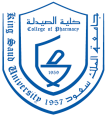 Course Syllabus: PHCL 420 (2+0)Pharmacy Management1436/37-2015/16 1st Semester Course DescriptionThrough lectures and case scenarios students will be introduced to the administrative and behavioral sciences as they relate to planning, organization and operation of pharmacy practice.  The course aims to equip students with skills and knowledge required to manage and use resources of the health care system, in cooperation with patients, prescribers, other health care providers, and administrative and supportive personnel, to optimize the care of patients, to ensure the safe and effective distribution of medications, and to make efficient use of health resources.(adapted from AACP 2004 and AFPC 2003 learning outcomes)Educational ObjectivesAt the completion of the course, students should be able to demonstrate an understanding of: 1. Manage pharmacy operations2. The principles of personnel management and pharmacy human management issues.3. Optimize physical and technological resources required to fulfill the practice mission.4. Manage medication distribution and control systems.5. Apply management concepts, functions and skills to solving managerial problems in pharmacy practice. 6. Develop knowledge of, and demonstrate competence with, the skills associated with effective group work, decision making, and leadership.".Course Day & TimesMonday and Wednesday 11-12 a.m. Classroom  G32, second floor  Course Coordinator and Teaching FacultyDr.Lamya Alnaim, Pharm.D.Office: 3rd floor # 31Email: lalnaim@ksu.edu.saDr.Taweeq A. Alnajjar, PhDCourse Coordinator, male sectionTel: 0114677492Email: tnajjar@ksu.edu.saCourse OutlineTA: Dr.Tawfeek A Alnajjar LA: Dr.Lena Ashour NA:  L.Nouf AloudahGrade distribution: Course ResourcesPharmacy Management: Essentials for All Practice Settings‏. Shane P Desselle, David P. Zgarrick‏.  McGraw-Hill Professional 3rd ed.Handout can be provided during the semester by course instructor.COURSE POLICIESA. Course Format:During this course the following mode of teaching can be used: formal and informal Lectures, discussion, debates, pre-class quizzes, self-directed learning.B. Exam Format:Written exams mainly consist of, but not limited to: one correct answer multiple choice questions, short notes, matching, organize a list and fill in blanks. Questions can be direct recall of information, case scenario, and calculations.  C. Late assignments/homework Policy or missed Quizzes/Midterm exams:     Late assignments/homework will be penalized by  5% reduction in grade per each passing day.  The instructor has the right to determine the method for midterm/quiz make up by any of the following: increasing the percentage of the remaining exams to cover the missed examassigning the final exam a higher percentage to cover the missed exam for the studenta make-up exam (mostly short note style)In the final exam, the section relating to the missed examination material can be used as the grade for that missed exam.Make up exam should be performed as per college policy. Valid documents about the absence MSUT be submitted by students within 2 weeks of the absence date. D. Attendance Policy: Students are expected to prepare for, attend and participate in all lectures.  Student must exercise punctuality in attending classes Students missing 25% or more on attendance are forbidden from setting in the final exam, per University Policy. Documents of proof of student absence MUST be submitted within 2 weeks. A student absent from class bears full responsibility for all material covered in class. Quizzes may be given anytime during the class period; therefore, please be on time and plan to attend the entire period. Unprofessional conduct including misbehavior during lectures will not be tolerated and may result in actions leading up to dismissal from the course.  Cell phone must be turned off or muted at all times during lecture and labs. E. Academic Dishonesty/plagiarism/professionalismStudents are expected to demonstrate professionalism and honesty during this course. Academic dishonesty includes, but is not limited to, cheating, plagiarizing, fabricating of information or citations, facilitating acts of academic dishonesty by others, having unauthorized possession of examinations, submitting work of another person or work previously used without informing the instructor, or tampering with the academic work of other students. Professionalism includes many aspects, among which: student act responsibly through their actions, attitude and appearance. F. Syllabus ChangesThe course coordinator reserves the right to make changes as necessary to this syllabus. If changes are necessitated during the term of the course, the instructor will immediately notify students of such changes.Course Binding Agreement (PHCL 420)The Course binding agreement has to be signed by each student and returned through the class leader to the course instructor before the third lecture. Failure to submit this paper will attest to the student had read and agreed on the information contained therein.“I have read this syllabus, understand its implications (and have sought clarification of those parts that were unclear to me), and will abide by it.  I understand that the course coordinator has the right to make alterations to the class and exam schedule as needed.”                          Name of Student: ___________________________________________            University ID: _________________________            Signature of Student: _________________________             Date_______________Week #Teaching FacultyLectures DateLecture Topic1NAMon 24 AugWhy study pharmacy management?Introduction: course objectives, course syllabus (expectations for the course, grade distribution, activities, attendance…etc).1NAWed 26Why study pharmacy management?Introduction: course objectives, course syllabus (expectations for the course, grade distribution, activities, attendance…etc).2NAMon 31Management functions2NAWed 2 SepPlanning in pharmacy operation3NA/LAMon, 7Planning in pharmacy operation 3NA/LAWed 9Operational Management 4LAMon 14Operational Management4LAWed 16Operational ManagementThu 17 to Tue 29Hajj holiday 4-16 /12/14365NAMon 28Holiday Ensuring Quality in pharmacy operation5NAWed 30Holiday Ensuring Quality in pharmacy operation6NAMon 5 OctMidterm Exam 1 (Topics: management functions, Planning, & Quality)6NAWed 7 Organizational structure and behavior 7NAMon 12Organizational structure and behavior7NAWed 14Human resources Management8NAMon 19Leadership in pharmacy 8NAWed 21Leadership in pharmacy 9TAMon 26Financial Reports9TAWed 28Financial Reports10TA/LAMon 2 NovFinancial ReportsPurchasing and inventory management10TA/LAWed 4Financial ReportsPurchasing and inventory management11LAMon 9Purchasing and inventory management11LAWed 11Purchasing and inventory management12LAMon 16Midterm Exam 2 (Financial Reports, Purchasing & Inventory) 12LAWed 18Time Management13LAMon 23Time Management13LAWed 25Management Skills: Team building14LAMon 30Management Skills: Team building14LAWen 2 Dec15Mon 715Wed 9ActivityPoints2 Midterm exams45activities/assignments/quizzes15Final Exam 40Total 100